                                                                                                     Erlinghäuser Karnevals Gesellschaft e.V.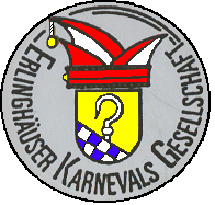 Aufnahme - ErklärungDer Unterzeichnende erklärt hiermit seinen Beitritt zur Erlinghäuser Karnevals Gesellschaft.Der Vereinsbeitrag wird laut Satzung von der Generalversammlung festgelegt.Gleichzeitig erkläre ich mich bereit die Satzung der EKG e.V. anzuerkennen. Auf Wunsch muss mir die Satzung ausgehändigt werden.Die Mitgliedschaft verlängert sich automatisch um ein weiteres Kalenderjahr, wenn ich nicht bis zum 30.Oktober eines laufenden Jahres schriftlich meinen Austritt an den EKG e. V. erklärt habe.________________________________				_______________________________Ort, Datum							Unterschrift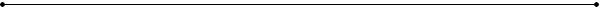 Erteilung eines SEPA-LastschriftmandatesDie Entrichtung des Beitrages erfolgt durch Bankeinzug regelmäßig zum 04. Dezember eines jeden Jahres.Zahlungsempfänger:	Karnevals Gesellschaft Erlinghausen e.V., Poststraße 10, 34431 MarsbergGläubiger-ID-Nr.:	DE48EKG00001106263Mandatsreferenz:	Mitgliedsnummer ________SEPA-Lastschriftmandat:	Ich ermächtige die  Karnevals Gesellschaft Erlinghausen e.V., Zahlungen von meinem			Konto mittels Lastschrift einzuziehen. Zugleich weise ich mein Kreditinstitut an, die 			                               von der Karnevals Gesellschaft  Erlinghausen auf mein Konto gezogene Lastschriften                                               einzulösen.Hinweis:			Ich kann innerhalb von acht Wochen, beginnend mit dem Belastungsdatum, die 			Erstattung des belasteten Betrages verlangen. Es gelten dabei die mit meinem Kredit-			institut vereinbarten Bedingungen.Vorname/ Name des Kontoinhabers:	__________________________________________________Straße, Haus-Nr., PLZ, Ort:		__________________________________________________IBAN: DE_________________________________                  BIC: _______________________________________________________________			_______________________________Ort, Datum							UnterschriftMitgl. Nr.:Name:Vorname:GeburtsdatumPlz.:Wohnort:Straße:Haus-Nr.: